Fecha: _____/______/_______A la atención de:Unidad de Gestión de Personas Universidad Internacional Tres Fronteras Ciudad del Este, Paraguay.	Quien suscribe………………………………………………………………………………………..con documento de Identidad Civil N°. …………………………………, presento mis documentos y mi postulación al Concurso de Titulo/os Mérito y Aptitudes para el cargo …………………………………..., descripto en el perfil con código,………………………………, según la Convocatoria realizada por la Universidad Internacional Tres Fronteras, correspondiente al periodo académico……………...	Además, doy fe de que los documentos presentados son auténticos y representativos de lo expuesto en mi Curriculum Vitae.Atentamente.Firma del/la postulante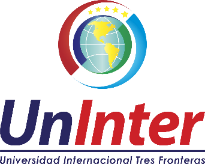 Concurso Nº 01/2024 de Títulos, Méritos y Aptitudes para Talentos Humanos en cargos de Profesor Asistente de las asignaturas anuales de la Carrera de Medicina de la Facultad de Ciencias de la Salud (FACIESA)  FORMULARIO  N° 5Concurso Nº 01/2024 de Títulos, Méritos y Aptitudes para Talentos Humanos en cargos de Profesor Asistente de las asignaturas anuales de la Carrera de Medicina de la Facultad de Ciencias de la Salud (FACIESA)POSTULACIÓNConcurso Nº 01/2024 de Títulos, Méritos y Aptitudes para Talentos Humanos en cargos de Profesor Asistente de las asignaturas anuales de la Carrera de Medicina de la Facultad de Ciencias de la Salud (FACIESA)VERSIÓN N° 01Concurso Nº 01/2024 de Títulos, Méritos y Aptitudes para Talentos Humanos en cargos de Profesor Asistente de las asignaturas anuales de la Carrera de Medicina de la Facultad de Ciencias de la Salud (FACIESA)